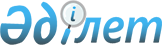 Об установлении публичного сервитута на земельные участкиРешение акима Тохтаровского сельского округа Житикаринского района Костанайской области от 20 октября 2023 года № 8
      В соответствии с пунктом 2 статьи 71-1 Земельного кодекса Республики Казахстан, аким Тохтаровского сельского округа Житикаринского района РЕШИЛ:
      1. Установить товариществу с ограниченной ответственностью "Комаровское горное предприятие" публичный сервитут на земельные участки общей площадью 172,0 гектара, расположенный на территории Житикаринского района Тохтаровского сельского округа, для проведения операций по разведке полезных ископаемых, сроком до 26 августа 2024 года.
      2. Государственному учреждению "Аппарат акима Тохтаровского сельского округа Житикаринского района" в установленном законодательством Республики Казахстан порядке обеспечить:
      1) в течение пяти рабочих дней со дня подписания настоящего решения направление его копии в электронном виде на казахском и русском языках в филиал Республиканского государственного предприятия на праве хозяйственного ведения "Институт законодательства и правовой информации Республики Казахстан" Министерства юстиции Республики Казахстан по Костанайской области для официального опубликования и включения в Эталонный контрольный банк нормативных правовых актов Республики Казахстан;
      2) размещение настоящего решения на интернет-ресурсе акимата Житикаринского района Костанайской области после его официального опубликования.
      3. Контроль за исполнением настоящего решения оставляю за собой.
      4. Настоящее решение вводится в действие по истечении десяти календарных дней после дня его первого официального опубликования.
					© 2012. РГП на ПХВ «Институт законодательства и правовой информации Республики Казахстан» Министерства юстиции Республики Казахстан
				
      Аким Тохтаровского сельского округа Житикаринского района 

А. Жусупов
